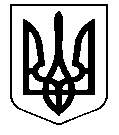 ВИКОНАВЧИЙ КОМІТЕТ ПЕРВОМАЙСЬКОЇ МІСЬКОЇ РАДИВІДДІЛ  ОСВІТИНАКАЗм. Первомайський16.05. 2019 року									№ 180Про участь   команди   Первомайської                                                         загальноосвітньої  школи І-ІІІ ступенів                                                                       №6 у ІІІ (обласному) етапі фізкультурно  -                                                       патріотичного  фестивалю    школярів  					                   України  « Козацький гарт»  Відповідно до Положення про обласні щорічні спортивні змагання «Спорт протягом життя» серед учнів загальноосвітніх навчальних закладів Харківської області, затвердженого наказом Департаменту науки і освіти Харківської обласної державної адміністрації від 10 листопада 2014 року №461, зареєстрованого в Головному управлінню юстиції у Харківської області 05 грудня 2014 року, календарю спортивно – масових заходів серед школярів харківської області за програмою «Спорт протягом життя» 17 травня 2019 року на базі Харківської державної зооветеринарної академії за адресою: Харківська область, Дергачівський район, смт. Мала Данилівка відбудеться ІІІ етап Всеукраїнського фізкультурно - патріотичного фестивалю школярів України «Козацький гарт 2019». Початок роботи мандатної комісії о 9.00 годині, початок змагань о 10.00 годині.  З метою залучення школярів до занять спортом, виявлення найсильніших школярів та команд учасників змагань,НАКАЗУЮ:Направити для участі у змаганнях команду Первомайської загальноосвітньої школи І-ІІІ ступенів №6 – переможця ІІ етапу  Всеукраїнського фізкультурно - патріотичного фестивалю школярів України «Козацький гарт 2019».  Затвердити склад учасників змагань ( додається).Тренером команди призначити вчителя фізичної культури Первомайської загальноосвітньої школи І-ІІІ ступенів №6 Ковницького К.О. Директору Первомайської загальноосвітньої школи І-ІІІ ступенів №6 Єрмоленко В.В.:Забезпечити явку учнів на змагання.Провести з учнями інструктажі з безпеки життєдіяльності та правил поведінки під час подорожі та проведення змагань. Просити Єрмоленко В.В. забезпечити фінансування команди.Відповідальність за життя та здоров‘я учнів покласти на вчителя фізичної культури Первомайської загальноосвітньої школи І-ІІІ ступенів №6 Ковницького К.О..Методисту ММК Осєчкіну В.М. довести цей наказ до Первомайської загальноосвітньої школи І-ІІІ ступенів № 6.										  16.05.2019 р. .Контроль за виконанням даного наказу покласти на методиста методичного кабінету Осєчкіна В.М..Начальник відділу освіти				А.Р. СадченкоОсєчкін 3 61 69Додаток                         	             до наказу відділу освіти                                           від 16.05.2019 № 180               СПИСОКкоманди Первомайської загальноосвітньої школи                                                                              І-ІІІ ступенів №6 на участь у ІІІ етапі Всеукраїнського фізкультурно - патріотичного фестивалю школярів України «Козацький гарт 2019».	Начальник відділу освіти				А.Р. Садченко№з/пПрізвище, ім'япо батькові учня, тренера представникаРікнарод -женняКласДомашня адреса,1Половніков Ярослав Валентинович200210м-н. 3, б. 27, кв. 452Товкайло Карина Сергіївна200310м-н. 3, б. 29, кв. 1423Захарченко Олександр Володимирович20049м-н. 6, б. 11, кв. 254Єсипова Марина Валеріївна20049м-н. 4, б. 13, кв. 395Кухтін Станіслав Володимирович20058М-н 6 б.11 кв.256Криволапчук Еліна Валентинівна20048м-н. 6, б. 3, кв. 167Чорнякова Ксенія Олександрівна20067м-н. 4, б. 2/3, кв. 218Чухлатий Роман Віталійович20067м-н. 1/2, б. 30, кв. 219Гладуш Маргарита Арменівна20076м-н 6, б. 12, кв. 210Гущин Кирило Андрійович20076м-н 3, б. 22, кв. 10611Бондаренко Дмитро Сергійович20085м-н 1/ 2, б. 25, кв. 8512Крячко Карина Євгенівна 20075м-н 6, б. 11кв. 1413Ковницький Костянтин Олександрович (тренер) 1953ЗОШ №6Вул. Світанкова, б.2, кв.59  т. 0958852491